                   MINISTÉRIO DA EDUCAÇÃO   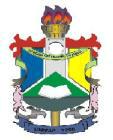 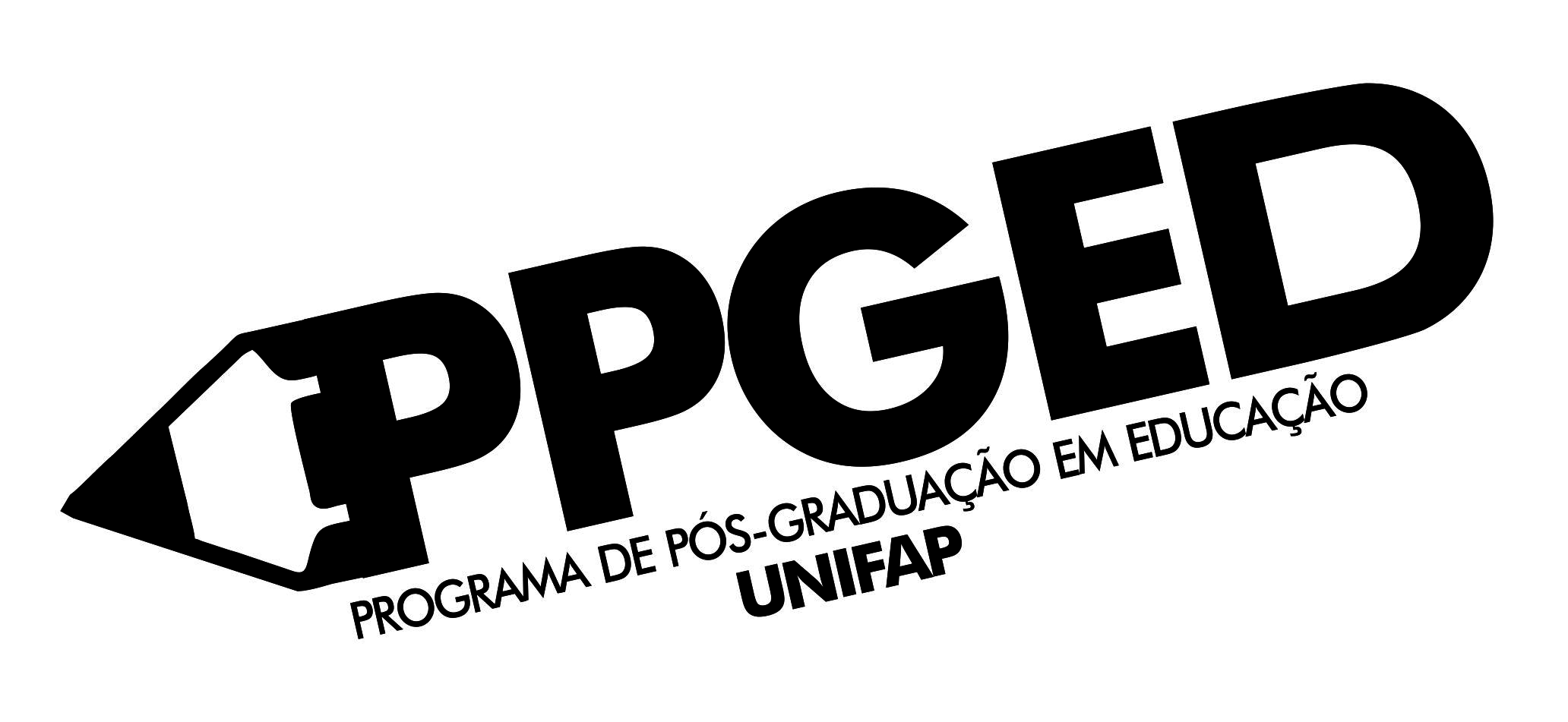                              UNIVERSIDADE FEDERAL DO AMAPÁPRÓ-REITORIA DE PESQUISA E PÓS-GRADUAÇÃO - PROPESPGDEPARTAMENTO DE PÓS-GRADUAÇÃO - DPGPROGRAMA DE PÓS-GRADUAÇÃO EM EDUCAÇÃO – PPGEDTURMA 2018LINHA DE PESQUISA: POLÍTICAS EDUCACIONAISJÚLIA MILENA DA PAIXÃO OLIVEIRAMANOEL RAIMUNDO DOS SANTOS JOSÉ ALMIR VIANA NUNES ADRIANA CRISTINA FURTADO DA SILVA IDALINO LIDIANE TAVARES DO NASCIMENTO GOMES KAROLLINY MELO FERREIRA DINIZ JUDINETE DO SOCORRO ALVES DE SOUZAFABIOLA ATAIDE MATOS MARCIA MARIA DOS SANTOS ARLESON NOITE RIBEIRO JANAINA BRITO CARVALHO MARIA DE BARROS DA TRINDADE PADUA MARCELA CARDOSO SEOANE CRISTIANE DE SOUSA BRITO ELIOENAI SILVA LAZAMÉLINHA DE PESQUISA: EDUCAÇÃO, CULTURAS E DIVERSIDADESMARIA CAROLINA HENRIQUE MARQUES MARIO TEIXEIRA DOS SANTOS NETO ANGÉLICA DE OLIVEIRA FURTADO NA KAREM BRITO OLIVEIRA MARCOS ALMEIDA DA COSTA WALQUÍRIA DE ARAÚJO PEREIRA CARINA BAIA RODRIGUES ADRIANA MACHADO DE SOUZA ADRIANY DE MORAIS LEONARDO ANDRESSA COSTA DOS SANTOS